Application for Transfer of TeachersNoelle Adams Teacher HODAlexander Institute of Colorado 6351 Fringilla AvenueGardena Colorado 37547(559) 104-5475Subject: Transfer of Teachers Respected Sir,I Rahim Henderson, working as a	(mention designation) with your schoolbranch------------ (mention the branch name) would like to inform that I would need a transfercertificate due to	(mention the reason).I will need the letter latest by --------- (mention the date) as	(mentionthe reason)and would have to join the new place on	(mention the date).So, I would request you to give me my transfer certificate at the earliest and the NOC will also be issued immediately for your approval. I would also like to thank you in advance for your support and cooperation.I will be awaiting your response on the same. Thank You,Your Sincerely, (Your Signature) Rahim Henderson 5037 Diam Rd.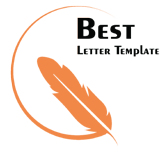 Daly City Ohio 90255 bestletter201@bing.in